О подтверждении соответствия занимаемой должности и присвоении квалификационныхкатегорий  педагогическим работникамобразовательных   учреждений, подведомственных Министерству образования Калининградской области в октябре 2012 года          В соответствии с Законом Российской Федерации от 10 июля 1992 года №3266-1 «Об образовании» (в действующей редакции), Порядком аттестации педагогических работников государственных и муниципальных образовательных учреждений, утверждённым приказом Министерства образования Российской Федерации от 24 марта 2010 года №209, Приказом Министерства здравоохранения и социального развития Российской Федерации от 26 августа 2010 года №761н «Об утверждении единого квалификационного справочника должностей руководителей, специалистов и служащих, раздел «Квалификационные характеристики должностей работников образования»», с Порядком аттестации педагогических работников государственных и муниципальных образовательных учреждений, утверждённым приказом Министерства образования Российской Федерации от 24 марта 2010 года №209, приказом Министерства образования Калининградской области «Об утверждении нормативных документов, регламентирующих процедуру проведения аттестации педагогических работников государственных и муниципальных образовательных учреждений и работников, претендующих на должность руководителя образовательных учреждений, подведомственных Министерству образования Калининградской области» от 29 сентября 
2011 года №622/1                                   П Р И К А З Ы В А Ю:Присвоить высшую квалификационную категорию педагогическим  работникам государственных и муниципальных образовательных учреждений Калининградской  области (приложение №1).2. Присвоить первую квалификационную категорию педагогическим работникам государственных и муниципальных образовательных учреждений Калининградской  области (приложение №2).3. Подтвердить соответствие занимаемой должности педагогическим работникам государственных и муниципальных образовательных учреждений Калининградской области (приложение №3).4. Присвоить первую квалификационную категорию педагогическим работникам, не прошедших аттестацию на высшую квалификационную категорию, но прошедших на первую квалификационную категорию (приложение №4).5.	 Признать действие имеющейся высшей квалификационной категории педагогическим работникам: - Ещенко Анжелике Витальевне по должности учителя английского языка, присвоенной приказом органа государственного  управления образования общеобразовательной организации Кыргызской республики      № 12 от 07.08. 2010года; - Кардель Вере Михайловне по должности учителя русского языка и литературы, присвоенной приказом Главного управления народного образования  г. Ташкента   Республики Узбекистан № 179 от 11.06. 2012 года;- Ромахиной Лидии Даниловне по должности учителя математики, присвоенной приказом Управления образования Западно – Казахстанской области Республики Казахстан № 343 от 07.05. 2010 года.6.	 Признать действие имеющейся первой  квалификационной категории педагогическому  работнику:-:Большакову Вадиму Анатольевичу по должности тренера - преподавателя, присвоенной приказом Управления туризма, физкультуры и спорта Южно – Казахстанской области Республики Казахстан № 400 от 20.12. 2009 года.7. Оплату труда педагогическим работникам, прошедшим аттестацию, производить с 19 октября 2012 года.8. Контроль за исполнением приказа возложить на М.И. Короткевич, руководителя (директора) Службы по контролю и надзору в сфере образования Калининградской области, председателя ГАК.Министр образования                                                                         А.И. Хребтова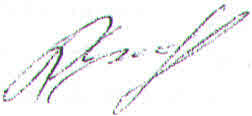 Российская ФедерацияПравительство Калининградской областиМИНИСТЕРСТВО ОБРАЗОВАНИЯ П Р И К А Зот«19 » октября  2012 года                                                                       № 797/ 1г. Калининград